ـ تتكوّن الدّارة الكهربائيّة من مولّد كهربــــــــائي، وقاطعة، ومصباح كهربائي وتكون الدّارة مفتوحة عندما تكون الأسلاك غير موصولة ببعضــــــ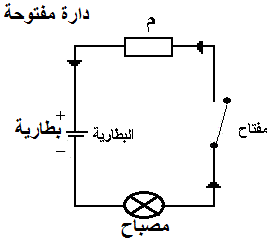 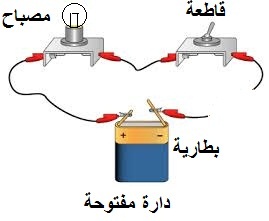 ـ أمّا إذا كانت الأسلاك الكهربائيّة موصولــــــــــة ببعضها فإنّ الدّارة تصبح مغلقة، ويتوهّــــــــــــج المصباح، ويسخن، ويسمّى ذلك بالمفعــــــــــــول الحراري للتّيّار الكهربائيـ أمّا إذا عوّضنا الدّارة بسلك نحاسيّ، فإنّ هذا السّلك يسخن نتيجة المفعول الحراري للتّيّار الكهربائيـ وإذا عوّضنا المصباح في الدّارة الكهربائيّة بألياف حديديّة فإنّنا نلاحظ احمرار هذه الألياف نتيجة المفعول الحراري للتّيار الكهربائي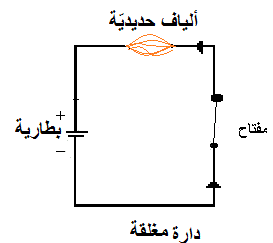 ـ للاطّلاع على شدّة المفعول الحراري للتّيار الكهربائي ربطنا سلكا كهربائيّا معرّى بمحرار فلاحظنا ارتفاع الزئبق فيهـ استغلّ الإنسان المفعول الحراري للتّيّار الكهربائي في صنع بعض الآلات مثل: الفرن الكهربائي، و الموفد الكهربائي، والسّخان الكهربائي، ومجفّف الشّعر، والمكواة …..ـ الخلاصة:      عند مرور التّيّار الكهربائي في النّواقل (أسلاك ـ فانوس …..) تنتج عن ذلك حرارة، ويسمّى هذا المفعول: التّأثير الحراري للتيّار الكهربائي. ومن الآلات الّتي استعمل فيها الإنسان هذا التّأثير نجد الفرن الكهربائي، والموقد الكهربائي، والسّخان الكهربائي، والمكواة، ومجفّف الشّعر………….ـ الخلاصة:      عند مرور التّيّار الكهربائي في النّواقل (أسلاك ـ فانوس …..) تنتج عن ذلك حرارة، ويسمّى هذا المفعول: التّأثير الحراري للتيّار الكهربائي. ومن الآلات الّتي استعمل فيها الإنسان هذا التّأثير نجد الفرن الكهربائي، والموقد الكهربائي، والسّخان الكهربائي، والمكواة، ومجفّف الشّعر………….